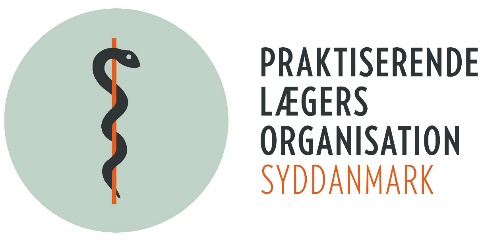 VALGPROCEDURE- ved elektronisk valg i PLO-Syddanmark 2022.Gældende for PLO-Syddanmark.Vedtaget på PLO-Syd møde den 23.03. 2022.Tidspunkt for valgPLO-Syddanmark tager ved hvert valg konkret stilling til tidspunkt for afvikling heraf. 

Valg i 2022 finder sted den 28. november til den 12. december kl. 12.00.ValgsekretariatAlle 5 PLO-R gennemfører valget i samarbejde med Jens Nørby Winther fra FAS, der står for den praktiske gennemførsel af valghandlingen.
PLO-Syddanmark har sammen med sekretariatschefen en koordinerende funktion for det samlede valg, og udgør ligeledes valgsekretariat for PLO-Syddanmark. Kontaktpersoner er Jette Carstensen (tlf.: ).  Spørgsmål fra medlemmerne vedrørende valget rettes til PLO-Syddanmark@DADL.dk 
ValgkredsePLO-Syddanmark beslutter regionens opdeling i en eller flere valgkredse. Fra hver valgkreds skal der som minimum kunne vælges to repræsentanter. Valgkredse skal følge kommunegrænser i kommunalstrukturen gældende fra 1. januar 2007. PLO-Syddanmark kan foretage ændringer i regionens inddeling i valgkredse.Ændringerne skal indberettes til PLO senest den 1. februar i det år valgkredsen skal være gældende.
Der er ikke siden sidste valg foretaget ændringer i inddelingen i valgkredse – PLO-Syd udgør altså i 2022 én valgkreds.Der kan i regionen vælges én repræsentant og én suppleant for hver påbegyndt 80 stemmeberettigede medlem i regionen. Regionens samlede antal repræsentanter og suppleanter fordeles forholdsmæssigt i valgkredsene.

Pr. den 10. februar 2022 var der i PLO-Syddanmark 805 stemmeberettigede medlemmer, og dermed 11 repræsentanter.Der udsendes endelig oversigt den 1. oktober 2022.StemmeberettigedeStemmeberettigede i den enkelte valgkreds er ordinære medlemmer af PLO pr. den 1. oktober i valgåret og som har praksisadresse i valgkredsen.Opstilling af kandidaterPLO-Syddanmark udsender i september en e-mail til samtlige medlemmer i regionen med information om opstilling af kandidater. Praktisk om opstilling:
Alle stemmeberettigede har mulighed for at stille op til valget. 
Kandidater opstilles ved meddelelse til PLO-Syddanmark PLO-Syddanmark@DADL.dk. Indstillingen med kandidatbeskrivelse og selvdeklareringsskema skal være PLO-Syddanmark i hænde senest den 8. november 2022 kl. 12.00.Der holdes medlemsmøde den 8. november 2022, hvor opstillede kandidater kan præsentere sig. Det er muligt at meddele sit kandidatur ved personligt fremmøde på medlemsmødet den 8. november 2022. Hvis denne mulighed vælges, skal skriftlig kandidatbeskrivelse og selvdeklareringsskema være PLO-Syddanmark i hænde senest den 9.november kl. 12.00.Selvdeklarering: 
Kandidaterne skal udfylde et selvdeklareringsskema i henhold til beslutning i PLO’s repræsentantskab den 5. april 2014. Selvdeklareringsskemaet kan læses af PLO’s medlemmer på den lukkede del af den regionale hjemmeside på www.laeger.dk. Såfremt der sker ændringer i de selvdeklarerede oplysninger i løbet af valgperioden, skal dette oplyses til PLO-Syddanmark.
En kandidat kan ikke vælge alene at lade sig opstille som enten repræsentant eller suppleant, men skal modtage valg i overensstemmelse med opnået stemmetal.Stemmeafgivelse/afvikling af valgPLO-Syddanmark indkalder til og forestår valg af repræsentanter i regionen.Valget finder efter beslutning i PLO-Syddanmark sted elektronisk. Afstemningsproceduren skal sikre anonymitet.Valget skal strække sig over to weekender, og gennemføres fra den 28. november til den 12. december 2022 kl. 12.00.Stemmeberettiget i den enkelte valgkreds er ordinære medlemmer i valgkredsen. Der kan maksimalt afgives et antal stemmer svarende til de repræsentanter, der skal vælges i valgkredsen, ligesom der kun kan afgives én stemme pr. opstillet.Der opnås valg som hhv. repræsentant/suppleant efter opnået stemmetal.Ved stemmelighed afgøres valget ved lodtrækning.PLO-Syddanmark udsender den 28. november 2022 mail til samtlige stemmeberettigede medlemmer i valgkredsen med:1.	Stemmeseddel hvor kandidaterne i den enkelte valgkreds er opført i alfabetisk orden. 2.	Oplysning om hvordan det elektroniske valg afvikles.Orientering om valgresultat til medlemmer samt indberetning til PLOUmiddelbart efter valgets afslutning skal valgresultatet meddeles de opstillede kandidater samt PLO-Syddanmark. Efter valg af repræsentanter konstituerer det nyvalgte PLO-Syddanmark sig hurtigst muligt og senest den 20. december i valgåret med en formand og en næstformand. Resultat af valg og konstituering skal umiddelbart herefter offentliggøres.PLO skal orienteres om resultat af valg og konstituering senest den 20. december i valgåret.Valg af formand finder sted ved absolut majoritet. Opnås absolut majoritet ikke gennem 2 afstemninger, foretages der valg mellem de to, der ved anden afstemning har opnået flest stemmer. Står de to kandidater herefter lige, foretages lodtrækning.Den afgående formand for PLO-Syddanmark leder det konstituerende møde indtil formanden for det nye PLO-Syddanmark er valgt. På mødet vælges desuden medlemmer til Lægeforeningens Regionale bestyrelse, repræsentanter og suppleanter til Lægeforeningens repræsentantskab samt øvrige tillidsposter.Det nyvalgte PLO-Syddanmark tiltræder 1. januar 2023.Supplerende nyvalgEfter § 14 i PLO’s love kan der efter beslutning i PLO-R foretages supplerende nyvalg, såfremt antallet af PLO-medlemmer i et område de ulige år måtte berettige til et større antal repræsentanter eller suppleanter end valgt, hvad enten det skyldes stigende medlemstal eller varig vakance. Valget skal finde sted inden den 20. december og gælder for et år indtil næste ordinære valg.Supplerende nyvalg finder sted i overensstemmelse med reglerne for ordinært valg af repræsentanter. Ved varig vakance blandt repræsentanterne indtræder suppleanten med højeste stemmetal som repræsentant.Nærværende valgprocedure er godkendt i PLO-Syddanmark den 10. maj 2022. 